Cabinet Legislation Committee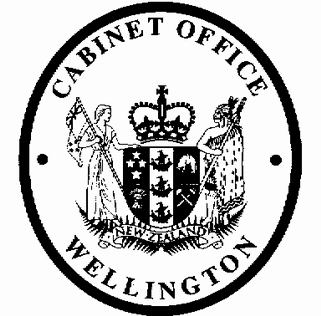 Minute of DecisionThis document contains information for the New Zealand Cabinet. It must be treated in confidence and handled in accordance with any security classification, or other endorsement. The information can only be released, including under the Official Information Act 1982, by persons with the appropriate authority.Child Support Amendment Act 2021 and Taxation (Budget 2021 and Remedial Measures) Act 2021: Amendment to Application DatesPortfolio	RevenueOn 30 September 2021, the Cabinet Legislation Committee:agreed to bring forward the commencement dates for the specified sections of the Child Support Amendment Act 2021 and the Taxation (Budget 2021 and Remedial Measures) Act 2021 from 1 April 2022 to 26 October 2021 or 1 November 2021 as set out in Appendix A of the paper under LEG-21-SUB-0156;noted that the Child Support Amendment Act 2021 Commencement Order 2021 and the Taxation (Budget 2021 and Remedial Measures) Act Commencement Order 2021 will give effect to the decision referred to in paragraph 1 above;noted that a waiver of the 28-day rule is sought so that the regulations can come into force to coincide with the move of child support to Inland Revenue’s new technology platform START;agreed to waive the 28-day rule so that the regulations can come into force on 26 October 2021 and 1 November 2021 to coincide with the move of child support to START;authorised the submission to the Executive Council of the:Child Support Amendment Act 2021 Commencement Order 2021 [PCO 24001/2.0];Taxation (Budget 2021 and Remedial Measures) Act Commencement Order 2021 [PCO 24046/4.0].Rebecca Davies Committee SecretaryPresent:Hon Chris Hipkins (Chair) Hon David ParkerHon Nanaia Mahuta Hon Poto Williams Hon Kris Faafoi Hon Michael Wood Hon Kiri AllanHon Dr David Clark Hon Phil TwyfordOfficials present from: Office of the Prime Minister Officials Committee for LEG